ЕН 01. МатематикаПреподаватель: Дымова Надежда ВасильевнаОтветы на задания отправлять на электронную почту: nadya.dymova.55@mail.ruБилеты распределяются преподавателем, в день экзамена будет выслан список группы с номером билета на экзаменОтвет на экзаменационный билет оформляется рукописно (он качественно фотографируется) или в печатном виде на листах формата А4 отправляется на адрес электронной почты преподавателя в течение времени, которое отведено на подготовку. При решении задач обязательно записывать ответ.Экзаменационный билет № 11. Случайные события. Классическое определение вероятности.2. Признаки сходимости ряда.3.Найти площадь фигуры ограниченной линиями  y=3x2, y=0, x=-3,x=2Экзаменационный билет № 21. Понятие графа, виды графов2. Признаки возрастания и убывания функции (необходимое и достаточное условия). Правило нахождения интервалов монотонности.3. Найти математическое ожидание для случайной величины задаваемой рядом распределения:Экзаменационный билет № 31. Математическое ожидание и дисперсия.2. Определители 2-го и 3-го порядков, вычисление определителей.3. Решить дифференциальное уравнение 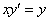 Экзаменационный билет № 41. Физический и геометрический  смысл  второй  производной.2.Решение линейных систем уравнений методом Крамера.3. Имеется граф , где }. Сколько у него вершин, сколько у него ребер и как он выглядит графически?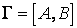 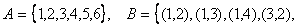 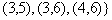 Экзаменационный билет № 51. Понятие о численном интегрировании. 2. Определение матриц. Действия над матрицами.3. Решить дифференциальное уравнение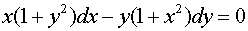 экзаменационный билет № 61. Формула Симпсона. Абсолютная погрешность при численном интегрировании.2.Элементы комбинаторики. Виды соединений: размещения, перестановки, сочетания и их свойства.3. Движение точки задано уравнением S=3t2-2t+5 . Найти скорость движения точки, если t =5.Экзаменационный билет № 71. Степенные ряды. Ряд Маклорена.2. Теоремы сложения и умножения вероятностей.3. Вычислить определитель третьего порядка: .Экзаменационный билет № 81. Формула полной вероятности. Формула Бернулли.2.Понятие о численном решении дифференциальных уравнений.3. Найти частные производные второго порядка: ,  от функции 
.
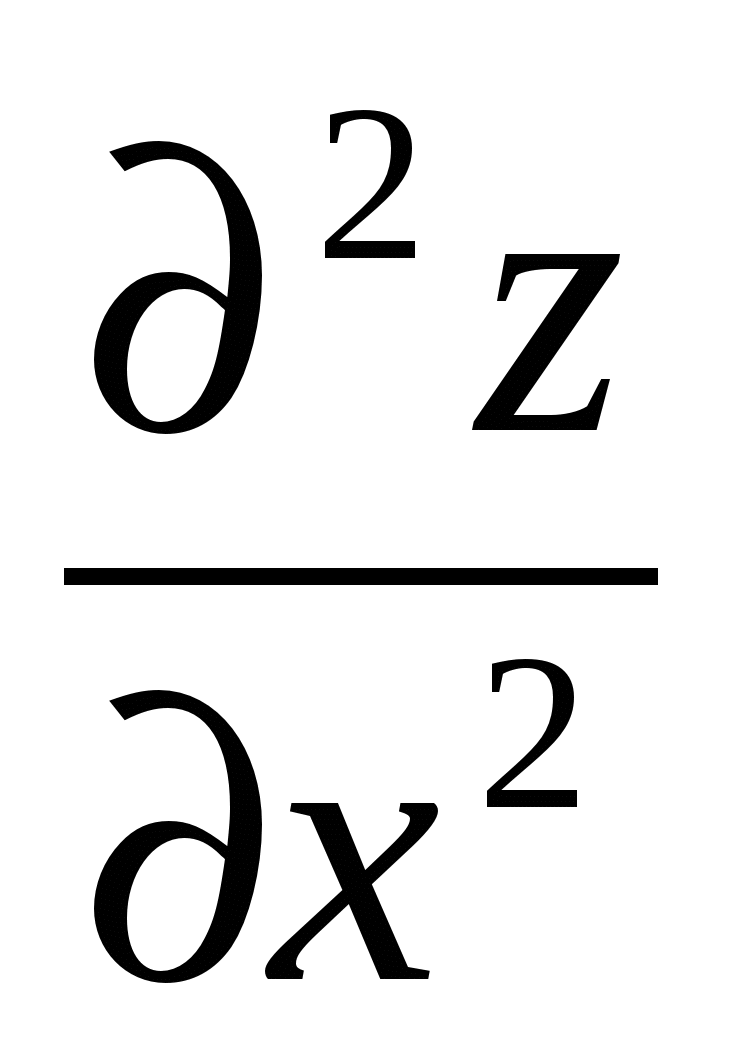 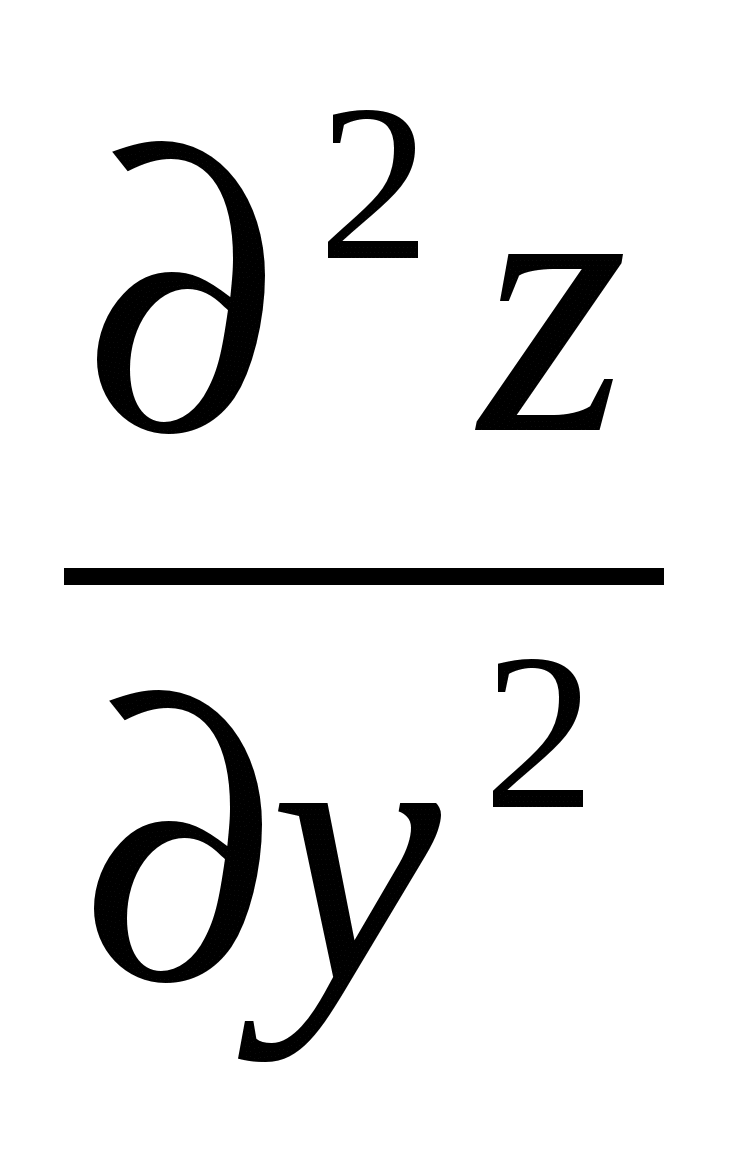 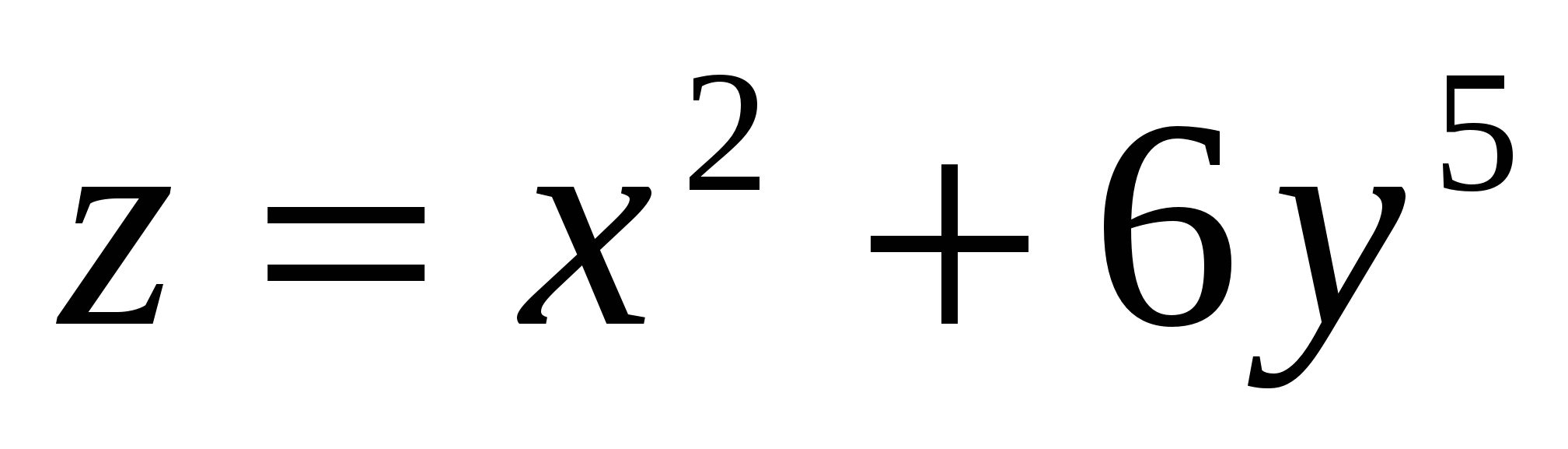 Экзаменационный билет № 91. Множества. Основные операции над множествами: пересечение, объединение, дополнение.2. Числовые ряды.3. Вычислить определённый интеграл  Экзаменационный билет № 101.Дифференциальные уравнения первого порядка с разделяющими переменными.2.Математика и научно-технический прогресс, понятие о математическом моделировании.3. Даны отрезки А = [-4; 5], В = (2; 6], С = (5; 10]. Найдите следующие множества и изобразите их кругами Эйлера:
а) (AU B)UС; б) А∩В; в) (СUВ)\(А∩В);
Экзаменационный билет № 111. Теоремы сложения и умножения вероятностей.2.Однородные линейные дифференциальные уравнения второго порядка с постоянными коэффициентами.3. Даны два множества А={4, 3, 6, 9, 11, 13, 15, 17} и В={0, -5, 9, 12, 13, 21, 30, 34}. Найдите следующие множества: , , А\В, В\А.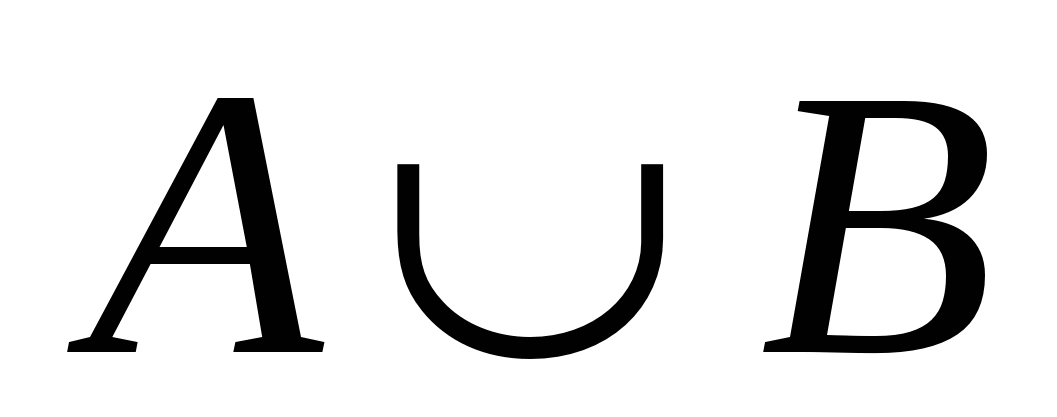 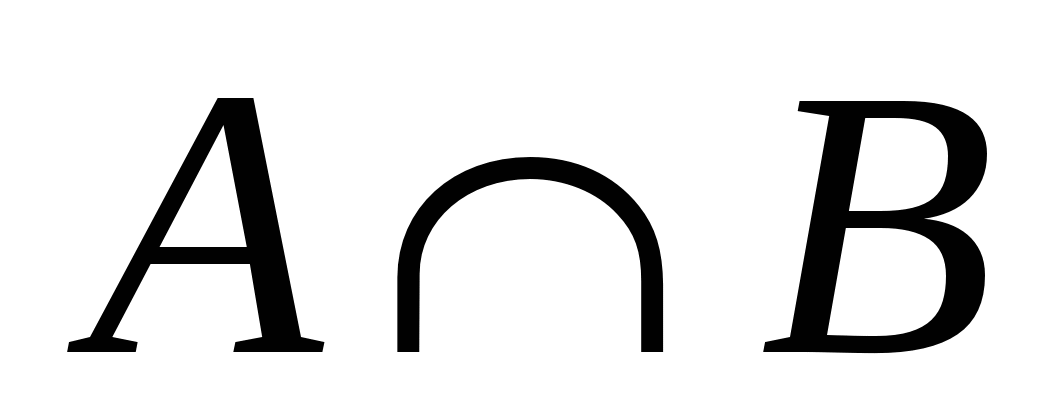 Экзаменационный билет № 121. Формулы приближенного дифференцирования, основанные на интерполяционных формулах Ньютона.2.Определенный интеграл. Формула Ньютона – Лейбница.3. В сборнике билетов по математике всего 50 билетов в 9 из них встречается вопрос о логарифмах. Найдите вероятность того, что в случайно выбранном билете на экзамене по математике студенту не достанется вопрос по логарифмам.Экзаменационный билет № 131. Определители  n-го порядка, свойства определителей.2.Метод Эйлера для решения обыкновенных дифференциальных уравнений.3. Исследовать на сходимость ряд, используя признак Даламбера .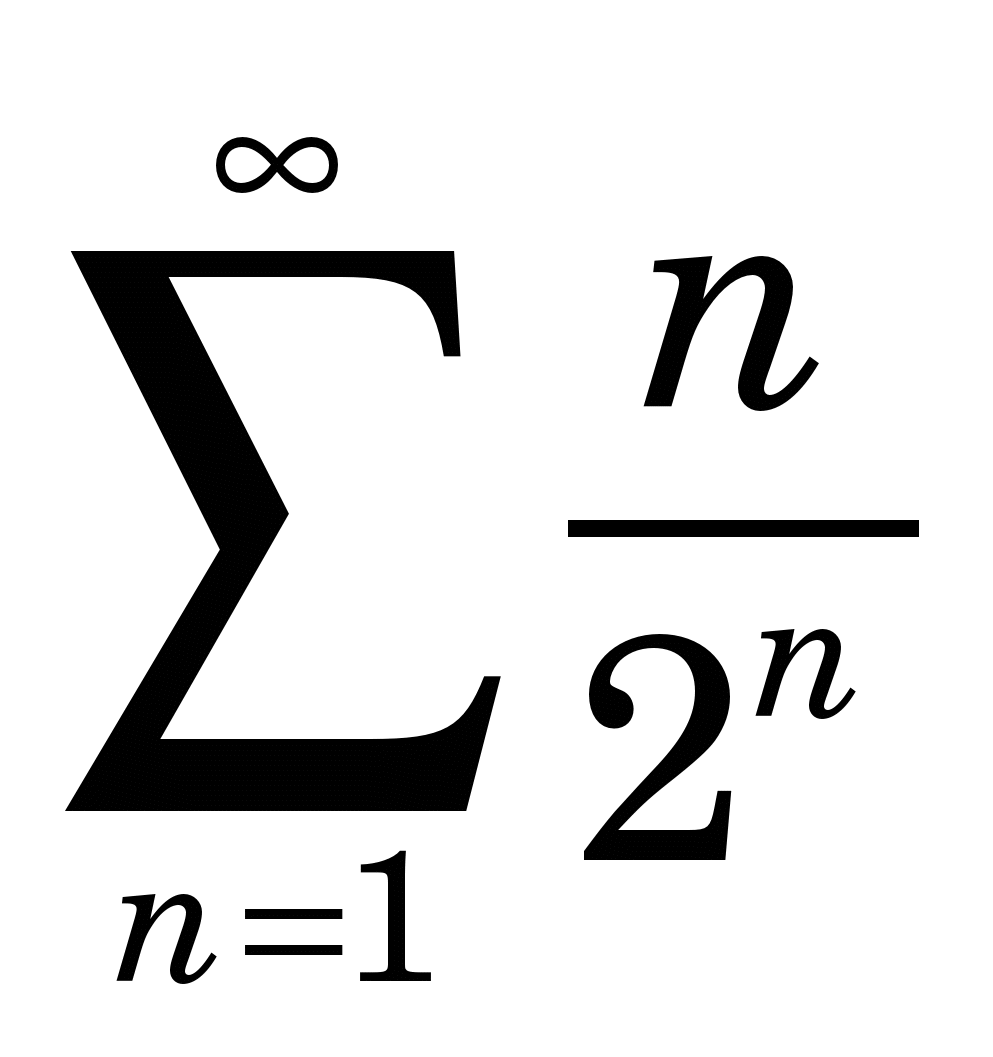 Экзаменационный билет № 141.Дифференциальные уравнения в частных производных.2.Формулы численного интегрирования: прямоугольника и трапеции.3. Два стрелка стреляют в цель. Один попадает с вероятностью 0,8, а второй с вероятностью 0,7. Какова вероятность того, что оба стрелка попадут?Экзаменационный билет № 151. Понятие о численном дифференцировании.2. Определение над матрицами, действия над матрицами.3. Стрелок ведет стрельбу по мишени до первого попадания, имея боезапас 4 патрона. Вероятность попадания при каждом выстреле равна 0.6. Построить ряд распределения боезапаса, оставшегося неизрасходованным.Экзаменационный билет № 161.Признаки сходимости рядов.2. Определители 2-го и 3-го порядков, вычисление определителей.3. Найти общие решения однородных дифференциальных уравнений второго порядка: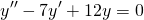 Экзаменационный билет № 171. Бинарные отношения и их свойства.2. Случайные события. Классическое определение вероятности события.3. Решить систему уравнений методом Крамера: Экзаменационный билет № 181.Дифференциальные уравнения первого порядка с разделяющими переменными.2. Определение над матрицами, действия над матрицами.Имеется граф , где }. Сколько у него вершин, сколько у него ребер и как он выглядит графически?Экзаменационный билет № 191. Математическое ожидание и дисперсия.2. Определители 2-го и 3-го порядков, вычисление определителей.3. Вычислить определитель третьего порядка: .Экзаменационный билет № 201. Множества. Основные операции над множествами: пересечение, объединение, дополнение.2.Однородные линейные дифференциальные уравнения второго порядка с постоянными коэффициентами.3. Два стрелка стреляют в цель. Один попадает с вероятностью 0,8, а второй с вероятностью 0,7. Какова вероятность того, что оба стрелка попадут?